Приложение к постановлению администрации Уссурийского городского округаот	№	CXEMA РACПОЛОЖEНИЯ ГРAНИЦ ПУБЛИЧНОГО CEРВИТУТAобъекта водопроводной сети к многоквартирному жилому дому, расположенному по адресу: Приморский край, г.Уссурийск, ул. Трудовая, д. 4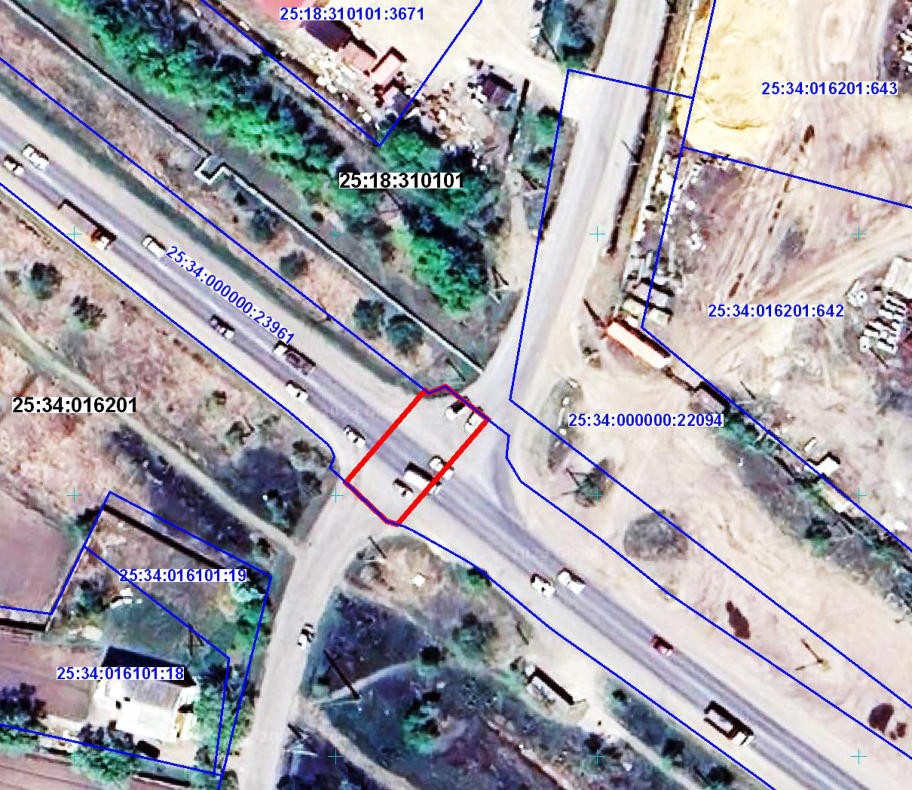 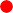 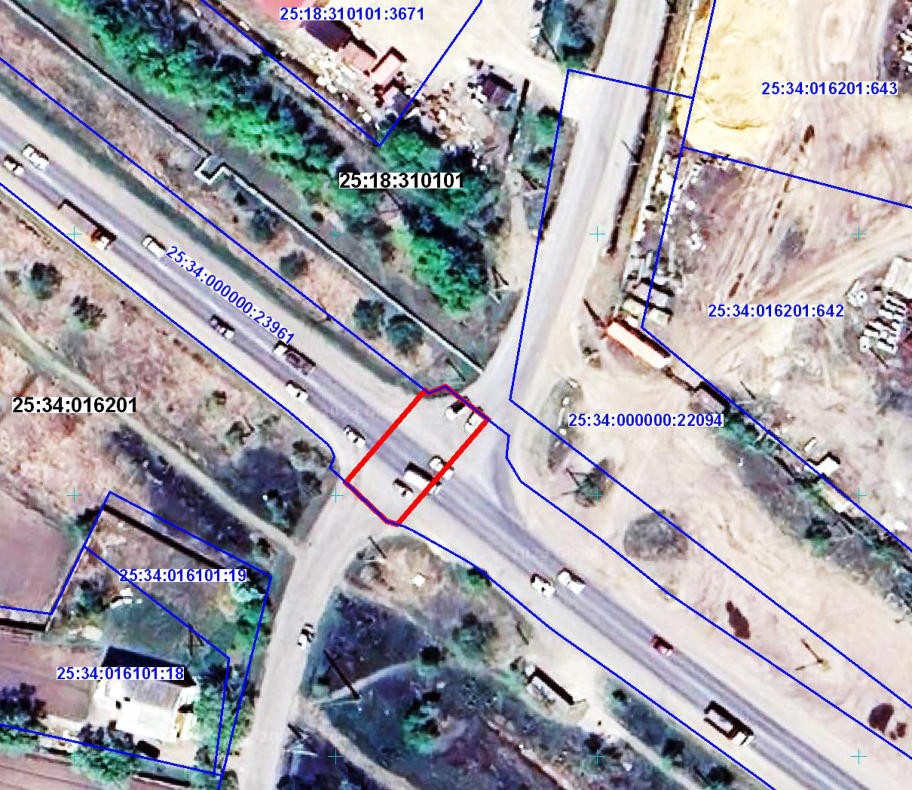 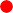 Mасштаб 1:1000Условные обозначения:границы публичного сервитутаграницы земельных участков, сведения о которых содержатся в EГРН;2	- обозначение характерной точки границы публичного сервитута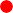 25:34:016201:19 - кадастровые номера земельных участков25:34:016201 - кадастровый номер кадастрового кварталаОПИСАНИЕ ГРАНИЦ ПУБЛИЧНОГО СЕРВИТУТАобъекта водопроводной сети к многоквартирному жилому дому, расположенному по адресу: Приморский край, г.Уссурийск, ул. Трудовая, д. 4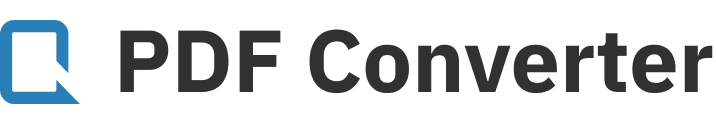 Only two pages were converted.Please Sign Up to convert the full document.www.freepdfconvert.com/membershipМестоположение публичного сервитутаМестоположение публичного сервитутаПриморский край, г. УссурийскПриморский край, г. УссурийскПлощадь публичного сервитутаПлощадь публичного сервитута335 кв.м., из них:в границах кадастрового квартала 25:18:310101 - 158 кв.м.в границах кадастрового квартала 25:34:016101 - 177 кв.м.335 кв.м., из них:в границах кадастрового квартала 25:18:310101 - 158 кв.м.в границах кадастрового квартала 25:34:016101 - 177 кв.м.Система координатСистема координатМСК-25 зона 1МСК-25 зона 1Метод определения координат характерной точкиМетод определения координат характерной точкиМетод спутниковых геодезических измерений (определений)Метод спутниковых геодезических измерений (определений)Средняя квадратическая погрешность положения характерной точки (Mt), мСредняя квадратическая погрешность положения характерной точки (Mt), м0.10.1Перечень характерных точекПеречень характерных точекПеречень характерных точекПеречень характерных точекОбозначение характерных точек границКоординаты, мКоординаты, мКоординаты, мОбозначение характерных точек границXXY12231439444.43439444.431394011.752439445.03439445.031394009.733439452.45439452.451394001.894439470.07439470.071394017.075439469.49439469.491394017.816439470.78439470.781394020.957439464.51439464.511394029.051439444.43439444.431394011.75